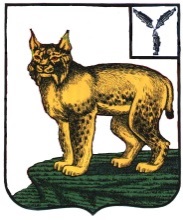 СОБРАНИЕ ДЕПУТАТОВТУРКОВСКОГО МУНИЦИПАЛЬНОГО РАЙОНАСАРАТОВСКОЙ ОБЛАСТИРЕШЕНИЕ № 72/6От  15 марта 2023 г.                               рп. ТуркиО внесении изменений в Правила землепользования и застройкимуниципальных образованийТурковского муниципального В соответствии с Уставом Турковского муниципального района администрация Турковского муниципального района РЕШИЛО:1.Внести изменения в Правила землепользования и застройки муниципальных образований Турковского муниципального района Саратовской области от 23 декабря 2016 года № 5/6, согласно приложению.2. Опубликовать настоящее решение в официальном информационном бюллетене «Вестник Турковского муниципального района» и разместить на официальном сайте администрации Турковского муниципального района в информационно-телекоммуникационной сети «Интернет».3.Настоящее решение вступает в силу со дня его официального опубликования. Глава Турковскогомуниципального района					              А.В. Никитин                                                      Приложение к решению                                                Собрания депутатов                                                                             Турковского муниципального района                                                        от 15.03.2023 года № 72/6Изменениявносимые в Правила землепользования и застройкимуниципальных образований Турковского муниципального района1. В текстовую часть Правил землепользования и застройки Турковского муниципального образования Турковского муниципального района:1.1. Условно разрешенные виды использования земельных участков и объектов капитального строительства в части 2 статьи 28 дополнить видом использования:"Пищевая промышленность (код (6.4) Размещение объектов пищевой промышленности, по переработке сельскохозяйственной продукции способом, приводящим к их переработке в иную продукцию (консервирование, копчение, хлебопечение), в том числе для производства напитков, алкогольных напитков и табачных изделий" с предельными параметрами разрешенного строительства, реконструкции объектов капитального строительства:"Не подлежат установлению.Площадь земельных участков принимать при проектировании объектов в соответствии с требованиями к размещению таких объектов в зоне размещения объектов социального и коммунально-бытового назначения СНиП, технических регламентов, СанПиН, и др. документов.Не распространяются на земельные участки, поставленные на государственный кадастровый учет до 23 декабря 2016 года".2. В текстовую часть Правил землепользования и застройки Студеновского муниципального образования Турковского муниципального района:2.1. Условно разрешенные виды использования земельных участков и объектов капитального строительства в части 4 статьи 28 дополнить видами использования:1. "Магазины (код 4.4) Размещение объектов капитального строительства, предназначенных для продажи товаров, торговая площадь которых составляет до 5000 кв. м."с предельными параметрами разрешенного строительства, реконструкции объектов капитального строительства:"1.Предельные	(минимальные	и	(или) максимальные) размеры земельных участков:площадь земельного участка – от 200 до 20000 кв.м;ширина земельного участка – от 10 до 200 м;длина земельного участка – от 10 до 200 м.Предельные (минимальные и (или) максимальные) размеры земельных участков не распространяются на земельные участки, поставленные на государственный кадастровый учет до 23 декабря 2016 года.Минимальные отступы от границ земельных участков - 5 м.Предельное количество этажей – 2 этажа.Максимальный процент застройки в границах земельного участка - 70%.Торговая площадь объектов капитального строительства – до 5000 кв.м.Иные показатели - максимальная высота оград – 1м в легких конструкциях".	2. "Для индивидуального жилищного строительства (код 2.1)Размещение жилого дома (отдельно стоящего здания количеством надземных этажей не более чем три, высотой не более двадцати метров, которое состоит из комнат и помещений вспомогательного использования, предназначенных для удовлетворения гражданами бытовых и иных нужд, связанных с их проживанием в таком здании, не предназначенного для раздела на самостоятельные объекты недвижимости); выращивание сельскохозяйственных культур; размещение гаражей для собственных нужд и хозяйственных построек"с предельными параметрами разрешенного строительства, реконструкции объектов капитального строительства:	"1.Предельные (минимальные и (или) максимальные) размеры земельных участков:площадь земельного участка, предназначенного для индивидуального жилищного строительства – от 300 до 2500 кв. м.Предельные (минимальные и (или) максимальные) размеры земельных участков не распространяются на земельные участки, поставленные на государственный кадастровый учет до 23 декабря 2016 года.	2.Минимальные отступы от границ земельных участков:	минимальное расстояние от границ смежного земельного участка до основного строения – не менее 3 м, до построек для содержания скота и птицы – не менее 4 м, до прочих хозяйственных построек, строений, открытых стоянок – не менее 1 м; хозяйственные и прочие строения, открытые стоянки, отдельно стоящие гаражи размещать в соответствии с санитарными правилами и нормами, противопожарными требованиями, в зависимости от степени огнестойкости;	отступ от границ земельных участков до зданий, строений, сооружений – не менее 3 м.	3.Предельное количество этажей – не более 3 этажей.4.Максимальный процент застройки в границах земельного участка – 60 %.	5.Иные показатели - высота ограждения земельных участков – не более 1,8 м, на границе с соседними участками ограждения должны быть сетчатые или решётчатые ограждения с целью минимального затемнения".	3. В графическую часть Турковского муниципального образования Турковского муниципального района:	1. В карте градостроительного зонирования территории рп. Турки Правил землепользования и застройки Турковского муниципального образования Турковского муниципального района Саратовской области территориальную зону ТОП в северной части рп. Турки в кадастровом квартале 64:35:130121 изменить на территориальную зону Сх1.2. В карте градостроительного зонирования территории рп. Турки Правил землепользования и застройки Турковского муниципального образования Турковского муниципального района Саратовской области часть территориальной зоны ТОП в северо-западной части рп. Турки в кадастровом квартале 64:35:130121 изменить на территориальную зону Сх1.3. В карте градостроительного зонирования территории  рп. Турки Правил землепользования и застройки Турковского муниципального образования Турковского муниципального района Саратовской области часть территориальной зоны ТОП и территориальную зону Сх1 в северо-восточной части рп. Турки изменить на территориальную зону Р.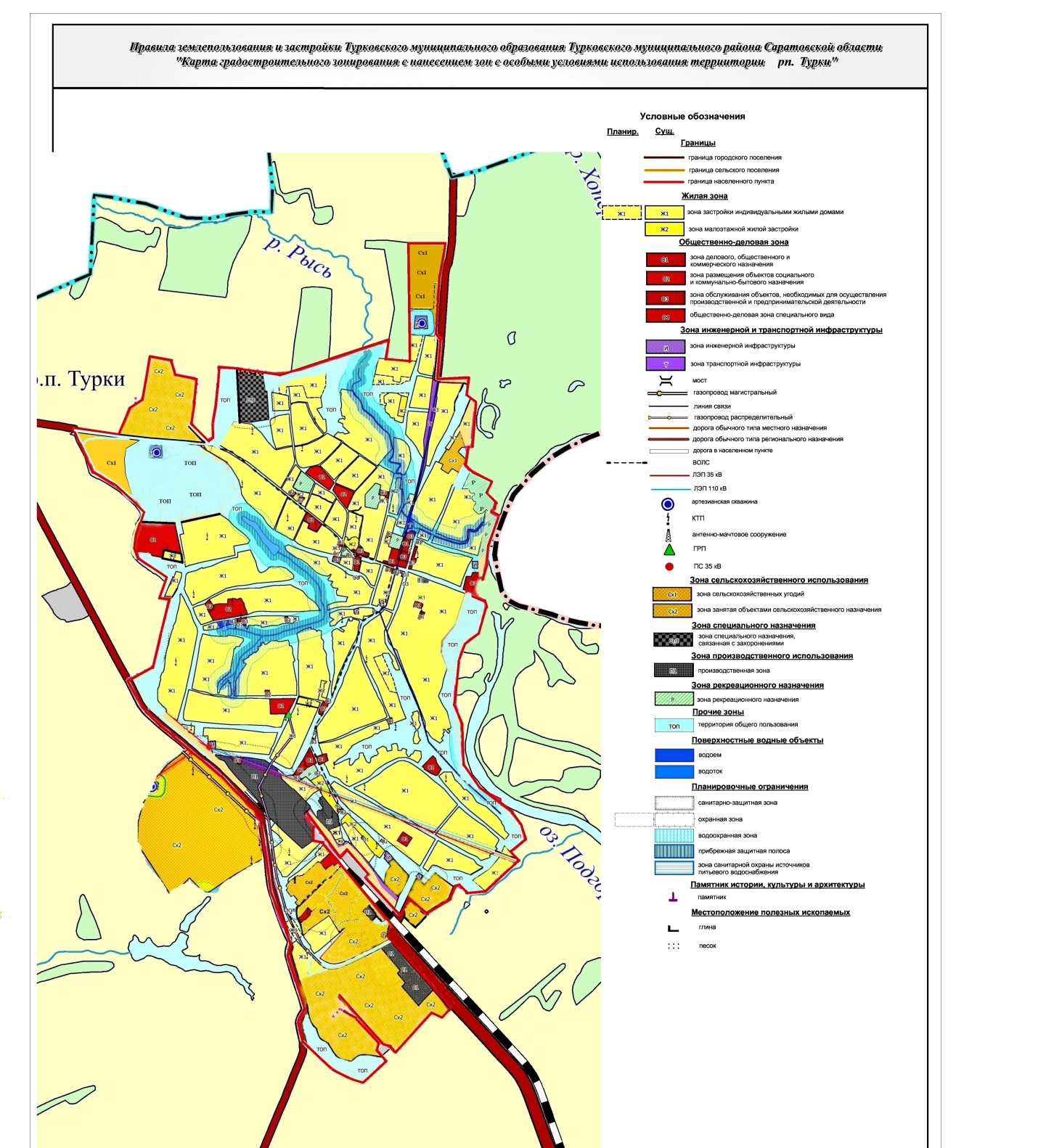 